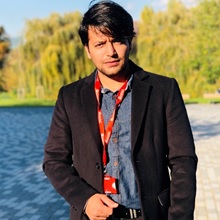 Vote for Samiullah for Student Union PresidentMy name is - Samiullah and I am studying Business studies in second year. I am running for the position of President of our Students’ Union. Throughout my time being a student at university of Northampton I have seen many positive changes in student Union and I want to develop these further to try and provide the greatest student experience ever.Throughout every section of my manifesto I have focused on new, creative ideas. One thing which I can promise you is that I will campaign and lobby relentlessly on your behalf to try and improve your time at Northampton & I have the necessary experience and passion to do this! I will promote the collaborative and work experience opportunities available for you to work with the SU and the university. I will kick start this action by promoting the course and school reps, ensuring that all students and staff know who you are and the amazing things you do to improve student’s lives! As well as this I will work to create a database of student profiles to build a network of collaborative opportunities across the university, connecting students and staff. Furthermore, I will build upon the relationships with the local community and the mass media to promote and shout about all the amazing things you do, from academic accomplishments to sporting achievements! I will make connections with radio stations and newspapers as well as the volunteering department to show the public what you’re proud of!Objectives1.	Raise the awareness of SU events, opportunities & societies by increasing participation of students by 10-15%.2.	Introduce Pear-Assisted learning (PAL) for new students to assist them in understanding and achieving excellence in relevant modules.3.	Wide campaign for students to gain fair and equal employment opportunities. E.G employability rate within 6 months of graduation.4.	Formal student-led reporting & event challenging system for violations & unsafe events by students and staff, to go through by UON.5.	Launch a leadership conference/scheme to inspire students where they can speak up and develop their public speaking skills.Areas of Interest1.	UON & UONSU’s stance on existing media platforms & potentially other effective gadgets e.g. Podcasts, radio, video blogging series etc.2.	Debating society in UON for healthy informative speeches on history, cultures and current issues.3.	UON’s representation at local and international level in terms of national competition & liaison with other universities.